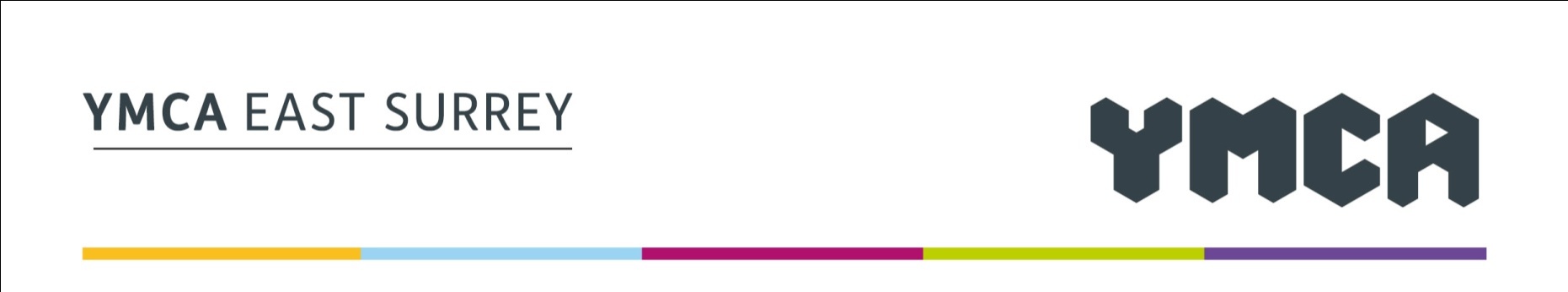 Equal Opportunities Policy Monitoring FormYMCA East Surrey is an Equal Opportunities Employer. We are committed to the active promotion of equal opportunity, both in the provision of our services and also through our HR practices and procedures.To help us monitor our equal opportunities policy with regards to our recruitment and selection procedures, you are kindly asked to complete the following questionnaire.The information you provide us with does not form part of the selection procedure. It is used only for monitoring purposes. This sheet is separate from your application form and does not form part of the shortlisting process. We thank you for completing this form.Post applied forPlease tick the appropriate boxGenderMale		FemaleAge rangeUp to 25	      26-35	         36-45		  46-55	  56 and overMarital statusWould you describe yourself as having a disability?Yes		NoWhere did you see this vacancy advertised?What is your ethnic group?Please choose ONE section from A to E, and then tick the appropriate box to indicate your background.A	White	    British	    English	    Scottish	    Welsh	    Irish	    Any other White background, please write inB 	Mixed	    White and Black Caribbean	    White and Black African	    White and Asian	    Any other Mixed background, please write inC	Asian, Asian British, Asian English, Asian Scottish or Asian Welsh	    Indian	    Pakistani	    Bangladeshi	    Any other Asian background, please write inD	Black, Black British, Black English, Black Scottish or Black Welsh	    Caribbean	    African	    Any other Black background, please write inE	Chinese, Chinese British, Chinese English, Chinese Scottish or other 
	ethnic group	    Chinese	    Any other background, please write inI understand that this information may be stored and processed as part of YMCA East Surrey’s monitoring of equal opportunities and as part of the recruitment procedure and I give my consent for my details to be used for this purpose.Signature									Date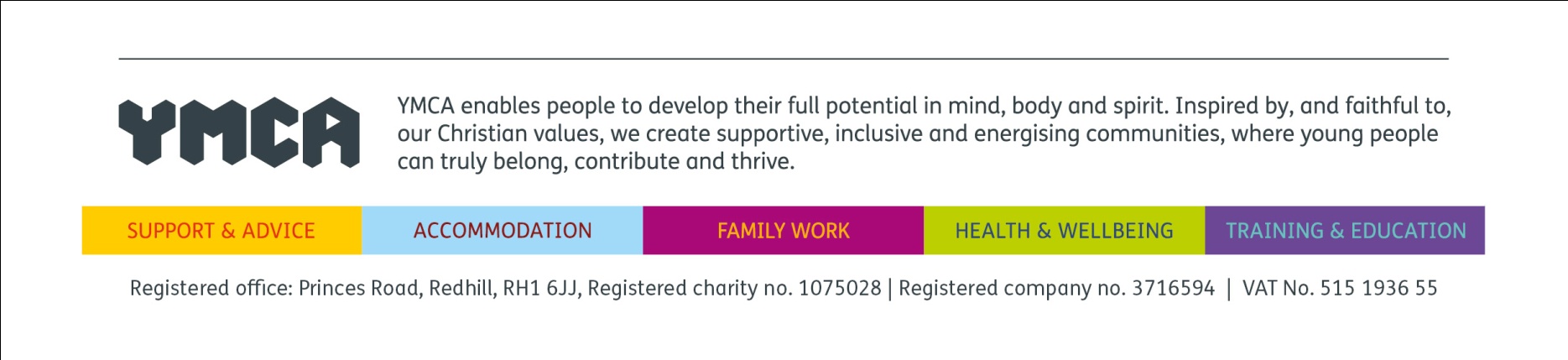 